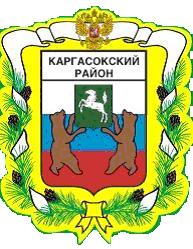 МУНИЦИПАЛЬНОЕ ОБРАЗОВАНИЕ «Каргасокский район»ТОМСКАЯ ОБЛАСТЬАДМИНИСТРАЦИЯ КАРГАСОКСКОГО РАЙОНАПОСТАНОВЛЕНИЕ20.01.2017                                                                                                                                          № 10с. КаргасокО внесении изменений в постановление Главы Каргасокского района от 15.01.2008 №4 «О квалификационных требованиях для замещения должностей муниципальной службы в муниципальном образовании «Каргасокский район» В соответствии со статьей 9 Федерального закона от 02.03.2007 N 25-ФЗ «О муниципальной службе в Российской Федерации», статьей 5 Закона Томкой области от 11.09.2007 N 198-ОЗ "О муниципальной службе в Томской области"Администрация Каргасокского района постановляет:1.Изложить Квалификационные требования для замещения должностей муниципальной службы в муниципальном образовании «Каргасокский район», утвержденные постановлением Главы Каргасокского района от 15.01.2008 №4 «О квалификационных требованиях для замещения должностей муниципальной службы в муниципальном образовании «Каргасокский район», в новой редакции согласно приложению к настоящему постановлению.  2.Официально опубликовать настоящее постановление в установленном порядке.Глава Каргасокского района                                                                                             А.П.АщеуловУТВЕРЖДЕНЫпостановлением Администрации Каргасокского района от 20.01.2017 № 10 ПриложениеКВАЛИФИКАЦИОННЫЕ ТРЕБОВАНИЯ ДЛЯ ЗАМЕЩЕНИЯ ДОЛЖНОСТЕЙ МУНИЦИПАЛЬНОЙ СЛУЖБЫ В МУНИЦИПАЛЬНОМ ОБРАЗОВАНИИ «КАРГАСОКСКИЙ РАЙОН»1. Квалификационными требованиями к уровню профессионального образования, а также к стажу муниципальной службы или работы по специальности, направлению подготовки, являются:1) для замещения высших должностей муниципальной службы - наличие высшего образования не ниже уровня специалитета, магистратуры и не менее шести лет стажа муниципальной службы или не менее семи лет работы по специальности, направлению подготовки, из них не менее трех лет работы на руководящих должностях;2) для замещения главных должностей муниципальной службы - наличие высшего образования не ниже уровня специалитета, магистратуры и не менее четырех лет стажа муниципальной службы или не менее пяти лет работы по специальности, направлению подготовки;3) для замещения ведущих должностей муниципальной службы - наличие высшего образования и не менее двух лет стажа муниципальной службы или не менее четырех лет работы по специальности, направлению подготовки.2. Для лиц, имеющих дипломы специалиста или магистра с отличием, в течение трех лет со дня выдачи диплома устанавливаются квалификационные требования к стажу муниципальной службы или работы по специальности, направлению подготовки для замещения ведущих должностей муниципальной службы - не менее одного года стажа муниципальной службы или работы по специальности, направлению подготовки.3. Квалификационным требованием к уровню профессионального образования является:1) для замещения старших должностей муниципальной службы, соотносимых в соответствии с частью 1 статьи 4 Закона Томской области от 11.09.2007 N 198-ОЗ «О муниципальной службе в Томской области» со старшими должностями государственной гражданской службы Томской области категории "Специалисты" - наличие высшего образования;2) для замещения старших должностей муниципальной службы, соотносимых в соответствии с частью 1 статьи 4 Закона Томской области от 11.09.2007 N 198-ОЗ «О муниципальной службе в Томской области»  со старшими должностями государственной гражданской службы Томской области категории "Обеспечивающие специалисты" - наличие профессионального образования;3) для замещения младших должностей муниципальной службы - наличие профессионального образования.4. Для замещения старших и младших должностей муниципальной службы типовое квалификационное требование к стажу муниципальной службы или работы по специальности, направлению подготовки не устанавливается.А.В.Меркулова2 22 97